PARTIE I : SCIENCE ECONOMIQUEThème 1 : Les grandes questions que se posent les économistesSection 2 : Que produit-on et comment le mesure-t-on ?Formulation d’hypothèses :Qu’est-ce que la production ? Cherchez à repérer plusieurs sens du terme.………………………………………………………………………………………………………………………………………………………………………………………………………………………………………………………………………………………………………………………………………………………………………………………………………Production et organisations productives La production et son usageQ1 Classer ces activités dans le tableau ci-dessous :1. Une professeure de mathématiques qui explique à son fils le théorème de Pythagore2. Une professeure de mathématiques qui explique en cours à ses élèves le théorème de Pythagore3. Un cuisinier qui prépare un plat dans un restaurant4. Un cuisinier qui prépare un plat chez lui pour un repas familial5. Un maçon qui construit un mur dans son jardin6. Un maçon qui construit un mur chez des particuliers qui l’ont embauché pour faire ce travail et qui l’ont déclaré (chèque emploi service)7. Une femme de ménage qui travaille au noir chez un particulier8. Une femme de ménage qui travaille en étant déclarée chez un particulier9. Une femme de ménage qui fait le ménage chez elleQ2 Qu’est-ce que la production ? La diversité des biens et services selon leur usageLes biens et services de consommation sont les produits directement utilisés par le consommateur. Les biens et services de production sont les produits réutilisés dans le processus de production afin de contribuer à la production d’autres produits. Parmi ces derniers, on distingue les biens et services intermédiaires  qui sont des biens de production consommés et donc détruits au cours du processus de production (matières premières, produits semi-finis, certains types de services comme l’entretien des locaux etc.) des biens et services d’investissement qui sont des biens et services de production ayant une longue durée d’utilisation ou dont les effets durent sur plusieurs cycles de production (machines, bâtiment, certains types de services comme la formation du personnel ou la recherche et développement etc.). Marc Montoussé, « La production, fruit du capital et du travail », Cahiers français, La Documentation française, juillet-août 2003, n°315.Q1 Classez les différents produits entre biens et services et justifiez vos choix:1. Une voiture Renault2. Un hamburger de chez Mc Donalds3. Une assurance habitation de la MAIF4. Une baguette Brioche dorée5. Un concert au zénith de Bercy6. Un hamburger Charal acheté à CarrefourQ2 Définissez les différents types de produit.Q3 Ces produits sont-ils tous destinées à la consommation ?Production marchande et non marchandeActivité marchande et activité non marchandeLa production marchande est vendue sur un marché à un prix qui couvre au moins les coûts de production et dans un but de réaliser des profits. La production non marchande est fournie gratuitement ou à un prix inférieur à son coût de production.D’après Dictionnaire de SES, NathanQ1 Classez les services suivants en services marchands et non marchands1. Une coupe de cheveux chez le coiffeur2. Un cours de SES au lycée3. Une manucure chez l’esthéticienne4. L’action du policier qui contrôle la vitesse des véhicules sur la route5. Un film vu au cinéma6. Un film vu en classe7. Un cours de SES donné à domicile par un organisme de soutien scolaireQ2 Complétez le tableau ci-dessus en distinguant les activités marchande, non marchande et domestique.Les organisations productivesQ1 Citez différents types d’organisations productivesQ2 Quelle est la différence entre Carrefour et la SNCF ?Q3 Quelle est la différence entre l’association les restos du coeur et les associations d’aide à domicile ?Q4 Quelle est la différence entre une coopérative de production (Scop) et Auchan ?Différents types d’organisations productives (A complétez)La mesure de la valeur de la productionLa mesure de la valeur créée par les organisations productivesQ1 Comment mesure-t-on la valeur de la production ?→ Documents 2 et 3 p.22 Répondre aux questions proposéesLe PIB et ses limites→ Document 4 p.23 Répondre aux questions proposées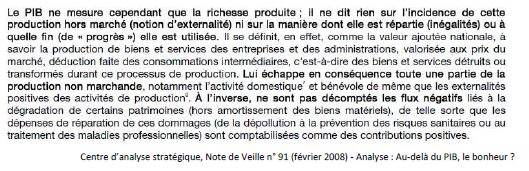 Q1 Que mesure le PIB ?Q2 Qu’est-ce-qui n’est pas pris en compte dans le calcul du PIB et qui selon les auteurs dudocument devrait être pris en compte?Q3 Est-il exact de dire qu’une partie de la production non marchande échappe au calcul du PIB ?Q4 En quoi la non prise en compte des aspects mis en avant à la question 2 est problématique ?Q5 Connaissez-vous des indicateurs de richesse alternatifs au PIB ?NOTIONSINDICATIONS COMPLÉMENTAIRESProduction marchande et non marchande, valeur ajoutée.À partir d’une sensibilisation à la diversité des modes de production des biens et services et de leur mise à la disposition des consommateurs, on s’intéressera aux problèmes posés par la mesure de la valeur ajoutée.ProductionNon productionBienServiceService marchandService non marchandProduction du service enseignementServices payé par le consommateurTravail rémunéréNature de l’activitéEtablissement privé hors contratEtablissement publicCours gratuit entre frères et sœurs